Jakarta, 26 Maret 2017Mengetahui, 										Ketua Program Studi,								Dosen Pengampu,Muthiah Munawwarah, SSt.FT, M.Fis						Abdul Chalik Meidian, Amd.FT, SAP, M.Fis	Nama dan tanda tangan								Nama dan tanda tangan				EVALUASI PEMBELAJARANKomponen penilaian :Kehadiran = 10 %Tugas kelompok = 10 %Tugas individu = 10 %UTS = 30 %UAS = 40 %Jakarta, 26 Maret 2017Mengetahui, 										Ketua Program Studi,								Dosen Pengampu,Muthiah Munawwarah, SSt.FT, M.Fis						Abdul Chalik Meidian,Amd.FT, SAP, M.Fis	Nama dan tanda tangan								Nama dan tanda tangan				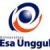 RENCANA PEMBELAJARAN SEMESTER GENAP 2016/2017RENCANA PEMBELAJARAN SEMESTER GENAP 2016/2017RENCANA PEMBELAJARAN SEMESTER GENAP 2016/2017RENCANA PEMBELAJARAN SEMESTER GENAP 2016/2017RENCANA PEMBELAJARAN SEMESTER GENAP 2016/2017RENCANA PEMBELAJARAN SEMESTER GENAP 2016/2017RENCANA PEMBELAJARAN SEMESTER GENAP 2016/2017RENCANA PEMBELAJARAN SEMESTER GENAP 2016/2017RENCANA PEMBELAJARAN SEMESTER GENAP 2016/2017PROGRAM STUDI S1 FISIOTERAPI FAKULTAS FISIOTERAPIPROGRAM STUDI S1 FISIOTERAPI FAKULTAS FISIOTERAPIPROGRAM STUDI S1 FISIOTERAPI FAKULTAS FISIOTERAPIPROGRAM STUDI S1 FISIOTERAPI FAKULTAS FISIOTERAPIPROGRAM STUDI S1 FISIOTERAPI FAKULTAS FISIOTERAPIPROGRAM STUDI S1 FISIOTERAPI FAKULTAS FISIOTERAPIPROGRAM STUDI S1 FISIOTERAPI FAKULTAS FISIOTERAPIPROGRAM STUDI S1 FISIOTERAPI FAKULTAS FISIOTERAPIPROGRAM STUDI S1 FISIOTERAPI FAKULTAS FISIOTERAPIUNIVERSITAS ESA UNGGULUNIVERSITAS ESA UNGGULUNIVERSITAS ESA UNGGULUNIVERSITAS ESA UNGGULUNIVERSITAS ESA UNGGULUNIVERSITAS ESA UNGGULUNIVERSITAS ESA UNGGULUNIVERSITAS ESA UNGGULUNIVERSITAS ESA UNGGULMata kuliahMata kuliahMata kuliah:Fisioterapi PediatriFisioterapi PediatriFisioterapi PediatriKode MKKode MK:FFP 322Mata kuliah prasyaratMata kuliah prasyaratMata kuliah prasyarat:Fisioterapi Tumbuh KembangFisioterapi Tumbuh KembangFisioterapi Tumbuh KembangBobot MKBobot MK:2 sksDosen PengampuDosen PengampuDosen Pengampu:Abdul Chalik Meidian, Amd.FT, SAP, M.FisAbdul Chalik Meidian, Amd.FT, SAP, M.FisAbdul Chalik Meidian, Amd.FT, SAP, M.FisKode DosenKode Dosen:7083Alokasi WaktuAlokasi WaktuAlokasi Waktu:Tatap muka 14 x 50 menit, ada praktik 14 x 100 menit, tidak ada onlineTatap muka 14 x 50 menit, ada praktik 14 x 100 menit, tidak ada onlineTatap muka 14 x 50 menit, ada praktik 14 x 100 menit, tidak ada onlineTatap muka 14 x 50 menit, ada praktik 14 x 100 menit, tidak ada onlineTatap muka 14 x 50 menit, ada praktik 14 x 100 menit, tidak ada onlineTatap muka 14 x 50 menit, ada praktik 14 x 100 menit, tidak ada onlineTatap muka 14 x 50 menit, ada praktik 14 x 100 menit, tidak ada onlineCapaian PembelajaranCapaian PembelajaranCapaian Pembelajaran:Mahasiswa mampu memahami konsep fisioterapi pediatri dan menerapkannya dalam bidang klinis fisioterapiMahasiswa mampu memahami konsep assesment fisioterapi pada kondisi patologis bidang fisioterapi pediatri yang berkaitan dengan gangguan perkembangan fisik dan fungsional gerakMahasiswa mampu memahami konsep proses penatalaksanaan fisioterapi pediatri pada kasus dan kelainan serta penyimpangan perkembangan motorik anak Mahasiswa mampu memahami, menganalisis dan merancang penelitian tentang ruang lingkup fisioterapi pediatriMahasiswa mampu memahami konsep fisioterapi pediatri dan menerapkannya dalam bidang klinis fisioterapiMahasiswa mampu memahami konsep assesment fisioterapi pada kondisi patologis bidang fisioterapi pediatri yang berkaitan dengan gangguan perkembangan fisik dan fungsional gerakMahasiswa mampu memahami konsep proses penatalaksanaan fisioterapi pediatri pada kasus dan kelainan serta penyimpangan perkembangan motorik anak Mahasiswa mampu memahami, menganalisis dan merancang penelitian tentang ruang lingkup fisioterapi pediatriMahasiswa mampu memahami konsep fisioterapi pediatri dan menerapkannya dalam bidang klinis fisioterapiMahasiswa mampu memahami konsep assesment fisioterapi pada kondisi patologis bidang fisioterapi pediatri yang berkaitan dengan gangguan perkembangan fisik dan fungsional gerakMahasiswa mampu memahami konsep proses penatalaksanaan fisioterapi pediatri pada kasus dan kelainan serta penyimpangan perkembangan motorik anak Mahasiswa mampu memahami, menganalisis dan merancang penelitian tentang ruang lingkup fisioterapi pediatriMahasiswa mampu memahami konsep fisioterapi pediatri dan menerapkannya dalam bidang klinis fisioterapiMahasiswa mampu memahami konsep assesment fisioterapi pada kondisi patologis bidang fisioterapi pediatri yang berkaitan dengan gangguan perkembangan fisik dan fungsional gerakMahasiswa mampu memahami konsep proses penatalaksanaan fisioterapi pediatri pada kasus dan kelainan serta penyimpangan perkembangan motorik anak Mahasiswa mampu memahami, menganalisis dan merancang penelitian tentang ruang lingkup fisioterapi pediatriMahasiswa mampu memahami konsep fisioterapi pediatri dan menerapkannya dalam bidang klinis fisioterapiMahasiswa mampu memahami konsep assesment fisioterapi pada kondisi patologis bidang fisioterapi pediatri yang berkaitan dengan gangguan perkembangan fisik dan fungsional gerakMahasiswa mampu memahami konsep proses penatalaksanaan fisioterapi pediatri pada kasus dan kelainan serta penyimpangan perkembangan motorik anak Mahasiswa mampu memahami, menganalisis dan merancang penelitian tentang ruang lingkup fisioterapi pediatriMahasiswa mampu memahami konsep fisioterapi pediatri dan menerapkannya dalam bidang klinis fisioterapiMahasiswa mampu memahami konsep assesment fisioterapi pada kondisi patologis bidang fisioterapi pediatri yang berkaitan dengan gangguan perkembangan fisik dan fungsional gerakMahasiswa mampu memahami konsep proses penatalaksanaan fisioterapi pediatri pada kasus dan kelainan serta penyimpangan perkembangan motorik anak Mahasiswa mampu memahami, menganalisis dan merancang penelitian tentang ruang lingkup fisioterapi pediatriMahasiswa mampu memahami konsep fisioterapi pediatri dan menerapkannya dalam bidang klinis fisioterapiMahasiswa mampu memahami konsep assesment fisioterapi pada kondisi patologis bidang fisioterapi pediatri yang berkaitan dengan gangguan perkembangan fisik dan fungsional gerakMahasiswa mampu memahami konsep proses penatalaksanaan fisioterapi pediatri pada kasus dan kelainan serta penyimpangan perkembangan motorik anak Mahasiswa mampu memahami, menganalisis dan merancang penelitian tentang ruang lingkup fisioterapi pediatriSESIKEMAMPUANAKHIRKEMAMPUANAKHIRMATERI PEMBELAJARANMATERI PEMBELAJARANBENTUK PEMBELAJARAN SUMBER PEMBELAJARANSUMBER PEMBELAJARANINDIKATORPENILAIANINDIKATORPENILAIANINDIKATORPENILAIAN1Mahasiswa mengetahui kontrak pembelajaran dan mampu memahami pengertian dan teori dasar fisioterapi pediatri serta tujuan, peran, prinsip dan ruang lingkup fisioterapi pediatriMahasiswa mengetahui kontrak pembelajaran dan mampu memahami pengertian dan teori dasar fisioterapi pediatri serta tujuan, peran, prinsip dan ruang lingkup fisioterapi pediatriPengantar dan Kontrak pembelajaran, Pengertian dan teori dasar fisioterapi pediatri serta tujuan, peran, prinsip dan ruang lingkup fisioterapi pediatriPengantar dan Kontrak pembelajaran, Pengertian dan teori dasar fisioterapi pediatri serta tujuan, peran, prinsip dan ruang lingkup fisioterapi pediatriMetoda : Contextual instructionMedia : kelas, komputer, LCD, whiteboard, webJan S. Tecklin., Pediatric Physical Therapy, 5th Ed, (Baltimore: Lippincott Williams & Wilkins, 2015)V. Gregory Payne, Larry D. Isaacs., Human Motor Development, (New York: Mc Graw Hill, 2012)Jan S. Tecklin., Pediatric Physical Therapy, 5th Ed, (Baltimore: Lippincott Williams & Wilkins, 2015)V. Gregory Payne, Larry D. Isaacs., Human Motor Development, (New York: Mc Graw Hill, 2012)Menjelaskan pengertian dan teori dasar fisioterapi pediatri serta tujuan, peran, prinsip dan ruang lingkup fisioterapi pediatri dengan baik dan benarMenjelaskan pengertian dan teori dasar fisioterapi pediatri serta tujuan, peran, prinsip dan ruang lingkup fisioterapi pediatri dengan baik dan benarMenjelaskan pengertian dan teori dasar fisioterapi pediatri serta tujuan, peran, prinsip dan ruang lingkup fisioterapi pediatri dengan baik dan benar2Mahasiswa mampu memahami format assessment fisioterapi pediatriMahasiswa mampu memahami format assessment fisioterapi pediatriFormat assessment fisioterapi pediatriFormat assessment fisioterapi pediatriMetoda : Contextual instructionMedia : kelas, komputer, LCD, whiteboard, webJan S. Tecklin., Pediatric Physical Therapy, 5th Ed, (Baltimore: Lippincott Williams & Wilkins, 2015)Elias Mpofu, Thomas Oakland, Rehabilitation and Health Assesment, Applying ICF Guidelines, (New York: Springer Publishing Company, 2010)Jan S. Tecklin., Pediatric Physical Therapy, 5th Ed, (Baltimore: Lippincott Williams & Wilkins, 2015)Elias Mpofu, Thomas Oakland, Rehabilitation and Health Assesment, Applying ICF Guidelines, (New York: Springer Publishing Company, 2010)Menjelaskan dan menguraikan format assessment fisioterapi pediatri dengan baik dan benarMenjelaskan dan menguraikan format assessment fisioterapi pediatri dengan baik dan benarMenjelaskan dan menguraikan format assessment fisioterapi pediatri dengan baik dan benar3Mahasiswa mampu memahami konsep pendekatan, latihan, tindakan dan intervensi terkini fisioterapi pediatriMahasiswa mampu memahami konsep pendekatan, latihan, tindakan dan intervensi terkini fisioterapi pediatriKonsep pendekatan, latihan, tindakan dan intervensi terkini fisioterapi pediatriKonsep pendekatan, latihan, tindakan dan intervensi terkini fisioterapi pediatriMetoda : Contextual instructionMedia : kelas, komputer, LCD, whiteboard, webJan S. Tecklin., Pediatric Physical Therapy, 5th Ed, (Baltimore: Lippincott Williams & Wilkins, 2015)Susan K. Effgen, Janice Howman., Meeting the Physical Therapy Needs of Children, 2nd Ed. (Philadelphia: F.A Davis Company, 2013)Jan S. Tecklin., Pediatric Physical Therapy, 5th Ed, (Baltimore: Lippincott Williams & Wilkins, 2015)Susan K. Effgen, Janice Howman., Meeting the Physical Therapy Needs of Children, 2nd Ed. (Philadelphia: F.A Davis Company, 2013)Menjelaskan dan menguraikan konsep pendekatan, latihan, tindakan dan intervensi terkini fisioterapi pediatri dengan baik dan benarMenjelaskan dan menguraikan konsep pendekatan, latihan, tindakan dan intervensi terkini fisioterapi pediatri dengan baik dan benarMenjelaskan dan menguraikan konsep pendekatan, latihan, tindakan dan intervensi terkini fisioterapi pediatri dengan baik dan benar4Mahasiswa mampu memahami dan merencanakan proses fisioterapi, assesment dan intervensi pada anak dengan cerebral palsy Mahasiswa mampu memahami dan merencanakan proses fisioterapi, assesment dan intervensi pada anak dengan cerebral palsy Proses fisioterapi, assesment dan intervensi pada anak dengan kasus cerebral palsyProses fisioterapi, assesment dan intervensi pada anak dengan kasus cerebral palsyMetoda : Contextual instructionMedia : kelas, komputer, LCD, whiteboard, webJan S. Tecklin., Pediatric Physical Therapy, 5th Ed, (Baltimore: Lippincott Williams & Wilkins, 2015)Mark L. Batshaw., Children With Disabilities, 7th Ed., (Baltimore: Paul H. Brookes Publishing, 2013)Jan S. Tecklin., Pediatric Physical Therapy, 5th Ed, (Baltimore: Lippincott Williams & Wilkins, 2015)Mark L. Batshaw., Children With Disabilities, 7th Ed., (Baltimore: Paul H. Brookes Publishing, 2013)Menjelaskan dan merencanakan proses fisioterapi, assesment dan intervensi pada anak dengan cerebral palsy dengan baik dan benarMenjelaskan dan merencanakan proses fisioterapi, assesment dan intervensi pada anak dengan cerebral palsy dengan baik dan benarMenjelaskan dan merencanakan proses fisioterapi, assesment dan intervensi pada anak dengan cerebral palsy dengan baik dan benar5Mahasiswa mampu memahami dan merencanakan proses fisioterapi, assesment dan intervensi pada anak dengan kasus Spina Bifida, Spinal Mucular Athropy (SMA), Dystrophy Musculorum Progresiva (DMP)Mahasiswa mampu memahami dan merencanakan proses fisioterapi, assesment dan intervensi pada anak dengan kasus Spina Bifida, Spinal Mucular Athropy (SMA), Dystrophy Musculorum Progresiva (DMP)Proses fisioterapi, assesment dan intervensi pada anak dengan kasus Spina Bifida, Spinal Mucular Athropy (SMA), Dystrophy Musculorum Progresiva (DMP)Proses fisioterapi, assesment dan intervensi pada anak dengan kasus Spina Bifida, Spinal Mucular Athropy (SMA), Dystrophy Musculorum Progresiva (DMP)Metoda : Contextual instructionMedia : kelas, komputer, LCD, whiteboard, webJan S. Tecklin., Pediatric Physical Therapy, 5th Ed, (Baltimore: Lippincott Williams & Wilkins, 2015), pp. 17-68Mark L. Batshaw., Children With Disabilities, 7th Ed., (Baltimore: Paul H. Brookes Publishing, 2013)Jan S. Tecklin., Pediatric Physical Therapy, 5th Ed, (Baltimore: Lippincott Williams & Wilkins, 2015), pp. 17-68Mark L. Batshaw., Children With Disabilities, 7th Ed., (Baltimore: Paul H. Brookes Publishing, 2013)Menjelaskan dan merencanakan proses fisioterapi, assesment dan intervensi pada anak dengan kasus Spina Bifida, Spinal Mucular Athropy (SMA), Dystrophy Musculorum Progresiva (DMP)dengan baik dan benar Menjelaskan dan merencanakan proses fisioterapi, assesment dan intervensi pada anak dengan kasus Spina Bifida, Spinal Mucular Athropy (SMA), Dystrophy Musculorum Progresiva (DMP)dengan baik dan benar Menjelaskan dan merencanakan proses fisioterapi, assesment dan intervensi pada anak dengan kasus Spina Bifida, Spinal Mucular Athropy (SMA), Dystrophy Musculorum Progresiva (DMP)dengan baik dan benar 6Mahasiswa mampu memahami dan merencanakan proses fisioterapi, assesment dan intervensi pada anak dengan kasus Retardasi Mental dan Down Syndrome, rett syndrome, edward syndromeMahasiswa mampu memahami dan merencanakan proses fisioterapi, assesment dan intervensi pada anak dengan kasus Retardasi Mental dan Down Syndrome, rett syndrome, edward syndromeProses fisioterapi, assesment dan intervensi pada anak dengan kasus Retardasi Mental dan Down Syndrome, rett syndrome, edward syndromeProses fisioterapi, assesment dan intervensi pada anak dengan kasus Retardasi Mental dan Down Syndrome, rett syndrome, edward syndromeMetoda : Contextual instruction and small group discussionMedia : kelas, komputer, LCD, whiteboard, webJan S. Tecklin., Pediatric Physical Therapy, 5th Ed, (Baltimore: Lippincott Williams & Wilkins, 2015), pp. 17-68Mark L. Batshaw., Children With Disabilities, 7th Ed., (Baltimore: Paul H. Brookes Publishing, 2013)Jan S. Tecklin., Pediatric Physical Therapy, 5th Ed, (Baltimore: Lippincott Williams & Wilkins, 2015), pp. 17-68Mark L. Batshaw., Children With Disabilities, 7th Ed., (Baltimore: Paul H. Brookes Publishing, 2013)Menjelaskan dan merencanakan proses fisioterapi, assesment dan intervensi pada anak dengan kasus Retardasi Mental dan Down Syndrome, rett syndrome, edward syndrome dengan baik dan benarMenjelaskan dan merencanakan proses fisioterapi, assesment dan intervensi pada anak dengan kasus Retardasi Mental dan Down Syndrome, rett syndrome, edward syndrome dengan baik dan benarMenjelaskan dan merencanakan proses fisioterapi, assesment dan intervensi pada anak dengan kasus Retardasi Mental dan Down Syndrome, rett syndrome, edward syndrome dengan baik dan benar7Mahasiswa mampu memahami dan merencanakan proses fisioterapi, assesment dan intervensi pada anak dengan kasus Hidrosefalus, Makrosefali dan mikrosefaliMahasiswa mampu memahami dan merencanakan proses fisioterapi, assesment dan intervensi pada anak dengan kasus Hidrosefalus, Makrosefali dan mikrosefaliProses fisioterapi, assesment dan intervensi pada anak dengan kasus Hidrosefalus, Makrosefali dan mikrosefaliProses fisioterapi, assesment dan intervensi pada anak dengan kasus Hidrosefalus, Makrosefali dan mikrosefaliMetoda : Contextual instruction and small group discussionMedia : kelas, komputer, LCD, whiteboard, webMark L. Batshaw., Children With Disabilities, 7th Ed., (Baltimore: Paul H. Brookes Publishing, 2013)Jan S. Tecklin., Pediatric Physical Therapy, 5th Ed, (Baltimore: Lippincott Williams & Wilkins, 2015)Mark L. Batshaw., Children With Disabilities, 7th Ed., (Baltimore: Paul H. Brookes Publishing, 2013)Jan S. Tecklin., Pediatric Physical Therapy, 5th Ed, (Baltimore: Lippincott Williams & Wilkins, 2015)Menjelaskan dan merencanakan proses fisioterapi, assesment dan intervensi pada anak dengan kasus Hidrosefalus, Makrosefali dan mikrosefali dengan baik dan benarMenjelaskan dan merencanakan proses fisioterapi, assesment dan intervensi pada anak dengan kasus Hidrosefalus, Makrosefali dan mikrosefali dengan baik dan benarMenjelaskan dan merencanakan proses fisioterapi, assesment dan intervensi pada anak dengan kasus Hidrosefalus, Makrosefali dan mikrosefali dengan baik dan benar8Mahasiswa mampu memahami dan merencanakan proses fisioterapi, assesment dan intervensi pada anak dengan kasus Brachial Plexus Injury (Erb’s Palsy) dan Torticolis, scoliosis pada anak (spine problem)Mahasiswa mampu memahami dan merencanakan proses fisioterapi, assesment dan intervensi pada anak dengan kasus Brachial Plexus Injury (Erb’s Palsy) dan Torticolis, scoliosis pada anak (spine problem)Proses fisioterapi, assesment dan intervensi pada anak dengan kasus Brachial Plexus Injury (Erb’s Palsy) dan Torticolis, scoliosis pada anak (spine problem)Proses fisioterapi, assesment dan intervensi pada anak dengan kasus Brachial Plexus Injury (Erb’s Palsy) dan Torticolis, scoliosis pada anak (spine problem)Metoda : Contextual instruction and small group discussionMedia : kelas, komputer, LCD, whiteboard, webJan S. Tecklin., Pediatric Physical Therapy, 5th Ed, (Baltimore: Lippincott Williams & Wilkins, 2015)Mark L. Batshaw., Children With Disabilities, 7th Ed., (Baltimore: Paul H. Brookes Publishing, 2013)Jan S. Tecklin., Pediatric Physical Therapy, 5th Ed, (Baltimore: Lippincott Williams & Wilkins, 2015)Mark L. Batshaw., Children With Disabilities, 7th Ed., (Baltimore: Paul H. Brookes Publishing, 2013)Menjelaskan dan merencanakan proses fisioterapi, assesment dan intervensi pada anak dengan kasus Brachial Plexus Injury (Erb’s Palsy) dan Torticolis, scoliosis pada anak (spine problem) dengan baik dan benarMenjelaskan dan merencanakan proses fisioterapi, assesment dan intervensi pada anak dengan kasus Brachial Plexus Injury (Erb’s Palsy) dan Torticolis, scoliosis pada anak (spine problem) dengan baik dan benarMenjelaskan dan merencanakan proses fisioterapi, assesment dan intervensi pada anak dengan kasus Brachial Plexus Injury (Erb’s Palsy) dan Torticolis, scoliosis pada anak (spine problem) dengan baik dan benar9Mahasiswa mampu memahami dan merencanakan proses fisioterapi, assesment dan intervensi pada anak dengan kasus Congenital Talipes Equino Varus (CTEV) dan Congenital Hip Dislocation (CHD), genu varus/valgusMahasiswa mampu memahami dan merencanakan proses fisioterapi, assesment dan intervensi pada anak dengan kasus Congenital Talipes Equino Varus (CTEV) dan Congenital Hip Dislocation (CHD), genu varus/valgusProses fisioterapi, assesment dan intervensi pada anak dengan kasus Congenital Talipes Equino Varus (CTEV) dan Congenital Hip Dislocation (CHD), genu varus/valgusProses fisioterapi, assesment dan intervensi pada anak dengan kasus Congenital Talipes Equino Varus (CTEV) dan Congenital Hip Dislocation (CHD), genu varus/valgusMetoda : Contextual instruction and small group discussionMedia : kelas, komputer, LCD, whiteboard, webJan S. Tecklin., Pediatric Physical Therapy, 5th Ed, (Baltimore: Lippincott Williams & Wilkins, 2015), pp. 17-68Mark L. Batshaw., Children With Disabilities, 7th Ed., (Baltimore: Paul H. Brookes Publishing, 2013)Jan S. Tecklin., Pediatric Physical Therapy, 5th Ed, (Baltimore: Lippincott Williams & Wilkins, 2015), pp. 17-68Mark L. Batshaw., Children With Disabilities, 7th Ed., (Baltimore: Paul H. Brookes Publishing, 2013)Menjelaskan dan  merencanakan proses fisioterapi, assesment dan intervensi pada anak dengan kasus Congenital Talipes Equino Varus (CTEV) dan Congenital Hip Dislocation (CHD), genu varus/valgus dengan baik dan benarMenjelaskan dan  merencanakan proses fisioterapi, assesment dan intervensi pada anak dengan kasus Congenital Talipes Equino Varus (CTEV) dan Congenital Hip Dislocation (CHD), genu varus/valgus dengan baik dan benarMenjelaskan dan  merencanakan proses fisioterapi, assesment dan intervensi pada anak dengan kasus Congenital Talipes Equino Varus (CTEV) dan Congenital Hip Dislocation (CHD), genu varus/valgus dengan baik dan benar10Mahasiswa mampu memahami dan merencanakan proses fisioterapi, assesment dan intervensi pada anak dengan kasus Autisme, Attention Defisit Disorder dan Attention Defisit Hiperaktif Disorder (ADD/ADHD)Mahasiswa mampu memahami dan merencanakan proses fisioterapi, assesment dan intervensi pada anak dengan kasus Autisme, Attention Defisit Disorder dan Attention Defisit Hiperaktif Disorder (ADD/ADHD)Proses fisioterapi, assesment dan intervensi pada anak dengan kasus Autisme, Attention Defisit Disorder dan Attention Defisit Hiperaktif Disorder (ADD/ADHD)Proses fisioterapi, assesment dan intervensi pada anak dengan kasus Autisme, Attention Defisit Disorder dan Attention Defisit Hiperaktif Disorder (ADD/ADHD)Metoda : Contextual instruction and small group discussionMedia : kelas, komputer, LCD, whiteboard, webJan S. Tecklin., Pediatric Physical Therapy, 5th Ed, (Baltimore: Lippincott Williams & Wilkins, 2015)Mark L. Batshaw., Children With Disabilities, 7th Ed., (Baltimore: Paul H. Brookes Publishing, 2013)Jan S. Tecklin., Pediatric Physical Therapy, 5th Ed, (Baltimore: Lippincott Williams & Wilkins, 2015)Mark L. Batshaw., Children With Disabilities, 7th Ed., (Baltimore: Paul H. Brookes Publishing, 2013)Menjelaskan dan merencanakan proses fisioterapi, assesment dan intervensi pada anak dengan kasus Autisme, Attention Defisit Disorder dan Attention Defisit Hiperaktif Disorder (ADD/ADHD) dengan baik dan benarMenjelaskan dan merencanakan proses fisioterapi, assesment dan intervensi pada anak dengan kasus Autisme, Attention Defisit Disorder dan Attention Defisit Hiperaktif Disorder (ADD/ADHD) dengan baik dan benarMenjelaskan dan merencanakan proses fisioterapi, assesment dan intervensi pada anak dengan kasus Autisme, Attention Defisit Disorder dan Attention Defisit Hiperaktif Disorder (ADD/ADHD) dengan baik dan benar11Mahasiswa mampu memahami dan merencanakan proses fisioterapi, assesment dan intervensi pada anak dengan kasus Gangguan/penyakit pernafasan pada anak: ISPA, Asma bronchiale, TB Paru, Bronchopeumonia (BP)Mahasiswa mampu memahami dan merencanakan proses fisioterapi, assesment dan intervensi pada anak dengan kasus Gangguan/penyakit pernafasan pada anak: ISPA, Asma bronchiale, TB Paru, Bronchopeumonia (BP)Proses fisioterapi, assesment dan intervensi pada anak dengan kasus Gangguan/penyakit pernafasan pada anak: ISPA, Asma bronchiale, TB Paru, Bronchopeumonia (BP)Proses fisioterapi, assesment dan intervensi pada anak dengan kasus Gangguan/penyakit pernafasan pada anak: ISPA, Asma bronchiale, TB Paru, Bronchopeumonia (BP)Metoda : Contextual instruction and small group discussionMedia : kelas, komputer, LCD, whiteboard, webJan S. Tecklin., Pediatric Physical Therapy, 5th Ed, (Baltimore: Lippincott Williams & Wilkins, 2015)Mark L. Batshaw., Children With Disabilities, 7th Ed., (Baltimore: Paul H. Brookes Publishing, 2013)Jan S. Tecklin., Pediatric Physical Therapy, 5th Ed, (Baltimore: Lippincott Williams & Wilkins, 2015)Mark L. Batshaw., Children With Disabilities, 7th Ed., (Baltimore: Paul H. Brookes Publishing, 2013)Menjelaskan dan merencanakan proses fisioterapi, assesment dan intervensi pada anak dengan kasus Gangguan/penyakit pernafasan pada anak: ISPA, Asma bronchiale, TB Paru, Bronchopeumonia (BP) dengan baik dan benarMenjelaskan dan merencanakan proses fisioterapi, assesment dan intervensi pada anak dengan kasus Gangguan/penyakit pernafasan pada anak: ISPA, Asma bronchiale, TB Paru, Bronchopeumonia (BP) dengan baik dan benarMenjelaskan dan merencanakan proses fisioterapi, assesment dan intervensi pada anak dengan kasus Gangguan/penyakit pernafasan pada anak: ISPA, Asma bronchiale, TB Paru, Bronchopeumonia (BP) dengan baik dan benar12Mahasiswa mampu memahami dan menganalisis konsep dan metode handling skill fisioterapi pediatriMahasiswa mampu memahami dan menganalisis konsep dan metode handling skill fisioterapi pediatriKonsep dan metode Handling Skill fisioterapi pediatriKonsep dan metode Handling Skill fisioterapi pediatriMetoda : Contextual instruction and small group discussionMedia : kelas, komputer, LCD, whiteboard, webTed Zerucha., Human development, (New York: Infobase Publishing, 2009), pp. 10-20Donna J. Cech, Suzanne Martin., Functional Movement Development Across the lifespan, 3rd. Ed, (Missouri: Elsevier Saunders, 2012)Ted Zerucha., Human development, (New York: Infobase Publishing, 2009), pp. 10-20Donna J. Cech, Suzanne Martin., Functional Movement Development Across the lifespan, 3rd. Ed, (Missouri: Elsevier Saunders, 2012)Menjelaskan dan menganalisis konsep dan metode Handling Skill fisioterapi pediatri dengan baik dan benarMenjelaskan dan menganalisis konsep dan metode Handling Skill fisioterapi pediatri dengan baik dan benarMenjelaskan dan menganalisis konsep dan metode Handling Skill fisioterapi pediatri dengan baik dan benar13Mahasiswa mampu memahami dan menjelaskan rancangan Studi penelitian tentang fisioterapi pediatriMahasiswa mampu memahami dan menjelaskan rancangan Studi penelitian tentang fisioterapi pediatriRancangan dan Studi penelitian tentang fisioterapi pediatriRancangan dan Studi penelitian tentang fisioterapi pediatriMetoda : Contextual instruction and small group discussionMedia : kelas, komputer, LCD, whiteboard, webWHO, International Classification of Functioning, Disability and Health – Children and Youth Version (Switzerland: WHO Press, 2007), pp. 1-224Jan S. Tecklin., Pediatric Physical Therapy, 5th Ed, (Baltimore: Lippincott Williams & Wilkins, 2015)Mark L. Batshaw., Children With Disabilities, 7th Ed., (Baltimore: Paul H. Brookes Publishing, 2013)WHO, International Classification of Functioning, Disability and Health – Children and Youth Version (Switzerland: WHO Press, 2007), pp. 1-224Jan S. Tecklin., Pediatric Physical Therapy, 5th Ed, (Baltimore: Lippincott Williams & Wilkins, 2015)Mark L. Batshaw., Children With Disabilities, 7th Ed., (Baltimore: Paul H. Brookes Publishing, 2013)Menjelaskan teori dan merancang Studi penelitian tentang fisioterapi pediatri dengan baik dan benarMenjelaskan teori dan merancang Studi penelitian tentang fisioterapi pediatri dengan baik dan benarMenjelaskan teori dan merancang Studi penelitian tentang fisioterapi pediatri dengan baik dan benar14Mahasiswa mampu memahami dan manganalisis jurnal fisioterapi pediatriMahasiswa mampu memahami dan manganalisis jurnal fisioterapi pediatriJurnal reading fisioterapi pediatriJurnal reading fisioterapi pediatriMetoda : Demo dan praktekMedia : kelas, lab, matras, alat Praga, whiteboardJan S. Tecklin., Pediatric Physical Therapy, 5th Ed, (Baltimore: Lippincott Williams & Wilkins, 2015)Mark L. Batshaw., Children With Disabilities, 7th Ed., (Baltimore: Paul H. Brookes Publishing, 2013)Jan S. Tecklin., Pediatric Physical Therapy, 5th Ed, (Baltimore: Lippincott Williams & Wilkins, 2015)Mark L. Batshaw., Children With Disabilities, 7th Ed., (Baltimore: Paul H. Brookes Publishing, 2013)Menjelaskan dan menganalisis jurnal fisioterapi pediatri dengan baik dan benar Menjelaskan dan menganalisis jurnal fisioterapi pediatri dengan baik dan benar Menjelaskan dan menganalisis jurnal fisioterapi pediatri dengan baik dan benar SESIPROSE-DURBEN-TUKSEKOR > 77 ( A / A-)SEKOR  > 65(B- / B / B+ )SEKOR > 60(C / C+ )SEKOR > 45( D )SEKOR < 45( E )BOBOT1Pre testTes Tulisan (UTS)Menjelaskan Pengertian dan teori dasar fisioterapi pediatri serta tujuan, peran, prinsip dan ruang lingkup fisioterapi pediatri dengan baik dan benar serta lengkapMenjelaskan Pengertian dan teori dasar fisioterapi pediatri serta tujuan, peran, prinsip dan ruang lingkup fisioterapi pediatri dengan baik dan benarMenjelaskan Pengertian dan teori dasar fisioterapi pediatri serta tujuan, peran, prinsip dan ruang lingkup fisioterapi pediatri singkat dan sederhanaMenjelaskan Pengertian dan teori dasar fisioterapi pediatri serta tujuan, peran, prinsip dan ruang lingkup fisioterapi pediatri kurang tepatTidak menjelaskan Pengertian dan teori dasar fisioterapi pediatri serta tujuan, peran, prinsip dan ruang lingkup fisioterapi pediatri5 %2Pre test dan post testTes Tulisan (UTS)Menjelaskan dan menguraikan Format assessment fisioterapi pediatri dengan baik dan benar serta lengkapMenjelaskan dan menguraikan Format assessment fisioterapi pediatri dengan baik dan benarMenjelaskan dan menguraikan Format assessment fisioterapi pediatric singkat dan sederhanaMenjelaskan dan menguraikan Format assessment fisioterapi pediatri kurang tepatTidak menjelaskan dan menguraikan Format assessment fisioterapi pediatri5 %3Post testTes Tulisan (UTS)Menjelaskan pemahaman tentang Konsep pendekatan, latihan, tindakan dan intervensi terkini fisioterapi pediatri dengan baik dan benar serta lengkapMenjelaskan pemahaman tentang Konsep pendekatan, latihan, tindakan dan intervensi terkini fisioterapi pediatri dengan baik dan benarMenjelaskan pemahaman tentang Konsep pendekatan, latihan, tindakan dan intervensi terkini fisioterapi pediatri singkat dan sederhanaMenjelaskan pemahaman tentang Konsep pendekatan, latihan, tindakan dan intervensi terkini fisioterapi pediatri kurang tepatTidak menjelaskan pemahaman tentang Konsep pendekatan, latihan, tindakan dan intervensi terkini fisioterapi pediatri5 %4Post testTes Tulisan (UTS)Menjelaskan dan menyusun rancangan Proses fisioterapi, assesment dan intervensi pada anak dengan kasus cerebral palsy dengan baik dan benar serta lengkapMenjelaskan dan menyusun rancangan Proses fisioterapi, assesment dan intervensi pada anak dengan kasus cerebral palsy dengan baik dan benarMenjelaskan dan menyusun rancangan Proses fisioterapi, assesment dan intervensi pada anak dengan kasus cerebral palsy singkat dan sederhanaMenjelaskan dan menyusun rancangan Proses fisioterapi, assesment dan intervensi pada anak dengan kasus cerebral palsy kurang tepatTidak menjelaskan dan menyusun rancangan Proses fisioterapi, assesment dan intervensi pada anak dengan kasus cerebral palsy5 %5Post testTes Tulisan (UTS)Menjelaskan rencana Proses fisioterapi, assesment dan intervensi pada anak dengan kasus Spina Bifida, Spinal Mucular Athropy (SMA), Dystrophy Musculorum Progresiva (DMP)dengan baik dan benar  serta lengkapMenjelaskan rencana Proses fisioterapi, assesment dan intervensi pada anak dengan kasus Spina Bifida, Spinal Mucular Athropy (SMA), Dystrophy Musculorum Progresiva (DMP)dengan baik dan benar Menjelaskan rencana Proses fisioterapi, assesment dan intervensi pada anak dengan kasus Spina Bifida, Spinal Mucular Athropy (SMA), Dystrophy Musculorum Progresiva (DMP)l singkat dan sederhanaMenjelaskan rencana Proses fisioterapi, assesment dan intervensi pada anak dengan kasus Spina Bifida, Spinal Mucular Athropy (SMA), Dystrophy Musculorum Progresiva (DMP)kurang tepatTidak menjelaskan rencana Proses fisioterapi, assesment dan intervensi pada anak dengan kasus Spina Bifida, Spinal Mucular Athropy (SMA), Dystrophy Musculorum Progresiva (DMP)5 %6Post testTes Tulisan (UTS)Menjelaskan dan menguraikan proses fisioterapi, assesment dan intervensi pada anak dengan kasus Retardasi Mental dan Down Syndrome, rett syndrome, edward syndromedengan baik dan benar serta lengkapMenjelaskan dan menguraikan proses fisioterapi, assesment dan intervensi pada anak dengan kasus Retardasi Mental dan Down Syndrome, rett syndrome, edward syndrome dengan baik dan benarMenjelaskan dan menguraikan proses fisioterapi, assesment dan intervensi pada anak dengan kasus Retardasi Mental dan Down Syndrome, rett syndrome, edward syndromesingkat dan sederhanaMenjelaskan dan menguraikan proses fisioterapi, assesment dan intervensi pada anak dengan kasus Retardasi Mental dan Down Syndrome, rett syndrome, edward syndromekurang tepatTidak menjelaskan dan menguraikan proses fisioterapi, assesment dan intervensi pada anak dengan kasus Retardasi Mental dan Down Syndrome, rett syndrome, edward syndrome5 %7Post testTes Tulisan (UAS)Menjelaskan tentang teori dan proses fisioterapi, assesment dan intervensi pada anak dengan kasus Hidrosefalus, Makrosefali dan mikrosefali dengan baik dan benar serta lengkapMenjelaskan tentang teori dan proses fisioterapi, assesment dan intervensi pada anak dengan kasus Hidrosefalus, Makrosefali dan mikrosefali dengan baik dan benarMenjelaskan tentang teori dan proses fisioterapi, assesment dan intervensi pada anak dengan kasus Hidrosefalus, Makrosefali dan mikrosefali singkat dan sederhanaMenjelaskan tentang teori dan proses fisioterapi, assesment dan intervensi pada anak dengan kasus Hidrosefalus, Makrosefali dan mikrosefali kurang tepatTidak menjelaskan tentang teori dan proses fisioterapi, assesment dan intervensi pada anak dengan kasus Hidrosefalus, Makrosefali dan mikrosefali5 %8Post testTes Tulisan (UAS)Menjelaskan proses fisioterapi, assesment dan intervensi pada anak dengan kasus Brachial Plexus Injury (Erb’s Palsy) dan Torticolis, scoliosis pada anak (spine problem) dengan baik dan benar serta lengkapMenjelaskan proses fisioterapi, assesment dan intervensi pada anak dengan kasus Brachial Plexus Injury (Erb’s Palsy) dan Torticolis, scoliosis pada anak (spine problem)dengan baik dan benarMenjelaskan proses fisioterapi, assesment dan intervensi pada anak dengan kasus Brachial Plexus Injury (Erb’s Palsy) dan Torticolis, scoliosis pada anak (spine problem) singkat dan sederhanaMenjelaskan proses fisioterapi, assesment dan intervensi pada anak dengan kasus Brachial Plexus Injury (Erb’s Palsy) dan Torticolis, scoliosis pada anak (spine problem) kurang tepatTidak menjelaskan proses fisioterapi, assesment dan intervensi pada anak dengan kasus Brachial Plexus Injury (Erb’s Palsy) dan Torticolis, scoliosis pada anak (spine problem)5 %9Post testTes Tulisan (UAS)Menjelaskan teori tentang proses fisioterapi, assesment dan intervensi pada anak dengan kasus Congenital Talipes Equino Varus (CTEV) dan Congenital Hip Dislocation (CHD), genu varus/valgusdengan baik dan benar serta lengkapMenjelaskan teori tentang proses fisioterapi, assesment dan intervensi pada anak dengan kasus Congenital Talipes Equino Varus (CTEV) dan Congenital Hip Dislocation (CHD), genu varus/valgusdengan baik dan benarMenjelaskan teori tentang proses fisioterapi, assesment dan intervensi pada anak dengan kasus Congenital Talipes Equino Varus (CTEV) dan Congenital Hip Dislocation (CHD), genu varus/valgussingkat dan sederhanaMenjelaskan teori tentang proses fisioterapi, assesment dan intervensi pada anak dengan kasus Congenital Talipes Equino Varus (CTEV) dan Congenital Hip Dislocation (CHD), genu varus/valguskurang tepatTidak menjelaskan teori tentang proses fisioterapi, assesment dan intervensi pada anak dengan kasus Congenital Talipes Equino Varus (CTEV) dan Congenital Hip Dislocation (CHD), genu varus/valgus5 %10Post testTes Tulisan (UAS)Menjelaskan dan menganalisis proses fisioterapi, assesment dan intervensi pada anak dengan kasus Autisme, Attention Defisit Disorder dan Attention Defisit Hiperaktif Disorder (ADD/ADHD) dengan baik dan benar serta lengkapMenjelaskan dan menganalisis proses fisioterapi, assesment dan intervensi pada anak dengan kasus Autisme, Attention Defisit Disorder dan Attention Defisit Hiperaktif Disorder (ADD/ADHD) dengan baik dan benarMenjelaskan dan menganalisis proses fisioterapi, assesment dan intervensi pada anak dengan kasus Autisme, Attention Defisit Disorder dan Attention Defisit Hiperaktif Disorder (ADD/ADHD) singkat dan sederhanaMenjelaskan dan menganalisis proses fisioterapi, assesment dan intervensi pada anak dengan kasus Autisme, Attention Defisit Disorder dan Attention Defisit Hiperaktif Disorder (ADD/ADHD) kurang tepatTidak menjelaskan dan menganalisis proses fisioterapi, assesment dan intervensi pada anak dengan kasus Autisme, Attention Defisit Disorder dan Attention Defisit Hiperaktif Disorder (ADD/ADHD)5 %11Post testTes Tulisan (UAS)Menjelaskan proses fisioterapi, assesment dan intervensi pada anak dengan kasus Gangguan/penyakit pernafasan pada anak: ISPA, Asma bronchiale, TB Paru, Bronchopeumonia (BP) dengan baik dan benar serta lengkapMenjelaskan proses fisioterapi, assesment dan intervensi pada anak dengan kasus Gangguan/penyakit pernafasan pada anak: ISPA, Asma bronchiale, TB Paru, Bronchopeumonia (BP) dengan baik dan benarMenjelaskan proses fisioterapi, assesment dan intervensi pada anak dengan kasus Gangguan/penyakit pernafasan pada anak: ISPA, Asma bronchiale, TB Paru, Bronchopeumonia (BP) singkat dan sederhanaMenjelaskan proses fisioterapi, assesment dan intervensi pada anak dengan kasus Gangguan/penyakit pernafasan pada anak: ISPA, Asma bronchiale, TB Paru, Bronchopeumonia (BP) kurang tepatTidak menjelaskan proses fisioterapi, assesment dan intervensi pada anak dengan kasus Gangguan/penyakit pernafasan pada anak: ISPA, Asma bronchiale, TB Paru, Bronchopeumonia (BP) 5 %12Post testTes Tulisan (UAS)Menjelaskan dan menganalisis konsep dan metode handling skill fisioterapi pediatri dengan baik dan benar serta lengkapMenjelaskan dan menganalisis konsep dan metode handling skill fisioterapi pediatri dengan baik dan benarMenjelaskan dan menganalisis konsep dan metode handling skill fisioterapi pediatri singkat dan sederhanaMenjelaskan dan menganalisis konsep dan metode handling skill fisioterapi pediatri kurang tepatTidak menjelaskan dan menganalisis konsep dan metode handling skill fisioterapi pediatri5 %13Post testTes Tulisan (UAS)Menjelaskan rancangan Studi penelitian tentang fisioterapi pediatri dengan baik dan benar serta lengkapMenjelaskan rancangan Studi penelitian tentang fisioterapi pediatri dengan baik dan benarMenjelaskan rancangan Studi penelitian tentang fisioterapi pediatri singkat dan sederhanaMenjelaskan rancangan Studi penelitian tentang fisioterapi pediatri kurang tepatTidak menjelaskan rancangan Studi penelitian tentang fisioterapi pediatri5 %14Post testTes lisan dan demonstrasiMenjelaskan dan manganalisis jurnal fisioterapi pediatric dengan baik dan benar  serta lengkapMenjelaskan dan manganalisis jurnal fisioterapi pediatri dengan baik dan benar Menjelaskan dan manganalisis jurnal fisioterapi pediatri singkat dan sederhana Menjelaskan dan manganalisis jurnal fisioterapi pediatri kurang tepatTidak menjelaskan dan manganalisis jurnal fisioterapi pediatri5 %